География участников:          г. Карпинск          г. Краснотурьинск          г. Североуральск          г. Серов          г. Верхотурье           с. РомановоВОИНКОВА Л.Н.УЧИТЕЛЬ – ЛОГОПЕД ГКОУ СО  «КАРПИНСКАЯ ШКОЛА – ИНТЕРНАТ»Контактный телефон: 8 952 742 4049Адрес эл.почты:  sarapular@mail.ru государственное казенное общеобразовательное учреждениеСвердловской области”Карпинская школа-интернат, реализующая адаптированные основные общеобразовательные программы”Окружное методическое объединение специальных (коррекционных) школ Северного управленческого округа«Организация деятельности ОМО учителей – логопедовв 2018 – 2019 учебном году»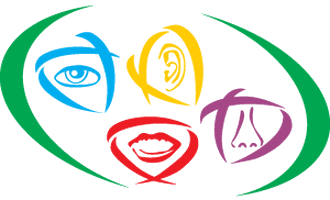 19 сентября  2018г. КарпинскПРОГРАММА ЗАСЕДАНИЯ № 1    10.00 – 10.30 – Регистрация участников, завтрак      10.30 – Начало заседания      ОРГАНИЗАЦИОННЫЙ  МОМЕНТ:                        Воинкова Лариса НиколаевнаТема ОМО учителей – логопедов на 2018-2019  учебный год      Цель:   определение        актуального           направления                   деятельности   учителей – логопедов  Северного                  управленческого округа на текущий учебный год                                     Участники заседания  Планирование работы на 2018 – 2019 учебный год Цель:  организация эффективной деятельности ОМО,            составление проекта плана работы учителей –             логопедов на текущий учебный год                                  Участники заседанияИнформационная  деятельностьЦель:  - создание базы данных учителей – логопедов               Северного управленческого округа;           -  обмен информацией о прошедших и предстоящих              курсах повышения квалификации, повышении              профессионального мастерства посредством              участия в конкурсах, вебинарах, мастер-классах                                          Участники заседания 12.00– Обед     12.30 – 14.00 – РАЗНОЕ                   Подведение  итогов  работы.   Обратная связь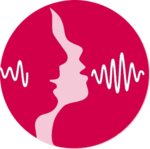 